附表2桃園市政府性別培力、宣導執行成果表(每課程/活動填報1表)問卷調查分析表格式一、量化分析二、質化分析(請以文字陳述活動辦理情況、參與程度、未來課程建議事項等)項次項目資料內容備註1主辦單位政府單位，名稱：桃園市政府勞動局民間單位，名稱：__________分為政府單位或民間單位2協辦單位政府單位，名稱：__________民間單位，名稱：___________分為政府單位或民間單位3年度109年度4課程/活動日期10-12月5課程/活動名稱桃園市國際移民日6課程/活動對象外籍移工、新住民及本國國人7辦理形式戶外活動形式演講、電影賞析與導讀(討論會)、工作坊、讀書會等。8課程/活動類別性別平等政策綱領權力、決策與影響力就業、經濟與福利教育、文化與媒體人身安全與司法 人口、婚姻與家庭健康、醫療與照顧                                   環境、能源與科技性別主流化的發展與運用歷史發展與總體架構工具概念與實例運用性別統計性別影響評估性別預算性別分析性別基礎概念或性別平等意識培力CEDAW其他新興議題9課程/活動簡介(大綱)於109年12月12日（六）假平鎮新勢公園辦理「2020桃園市國際移民日」活動，並於活動現場張貼海報及發放DM進行性平觀念之宣導。請以300字以內文字描述。10參加人數共250人，分別為男性100人(40%)；女性150人(60%)。課程/活動以人數為計，非人次。11相關照片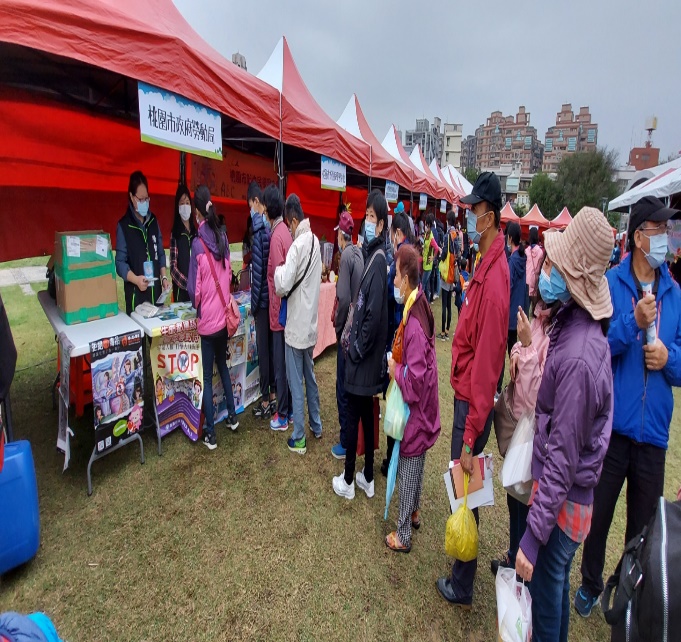 向參與民眾宣導性平法令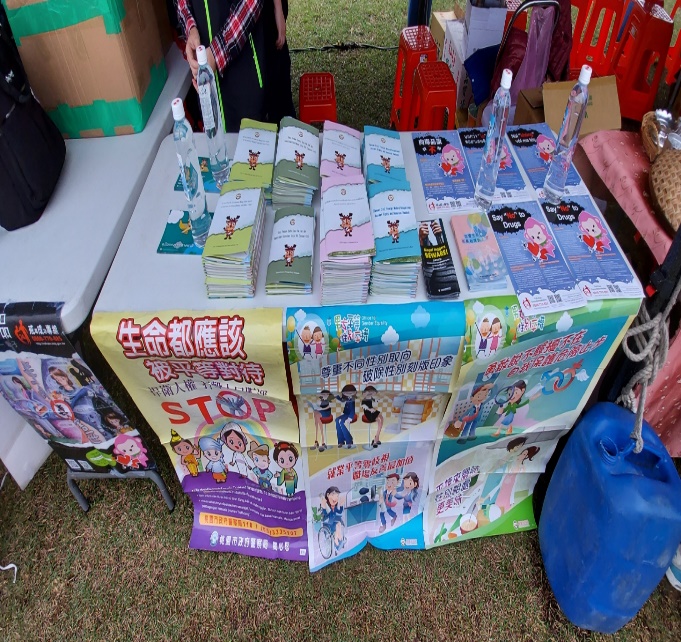 活動現場張貼性平海報及發放宣導DM每張照片說明均為50字以內。12相關連結無連結請確認網路連結有效性。13聯絡方式單位名稱：桃園市政府勞動局外勞事務科聯絡人姓名：葉O哲聯絡人電話：03-3322101#6821請留意個資，勿填列全名及個人手機。14講師資料無授課講師，屬宣導性質。請述明講師及其職稱。15滿意度分析無需包含統計分析，且需區分男女。16其他無均檢附電子檔即可。瞭解程度　題次瞭解程度　題次非常瞭解人數(%)瞭解人數(%)普通人數(%)不瞭解人數(%)非常不瞭解人數(%)第1題(簡易題文)合計第1題(簡易題文)男第1題(簡易題文)女第2題(簡易題文)合計第2題(簡易題文)男第2題(簡易題文)女第3題(簡易題文)合計第3題(簡易題文)男第3題(簡易題文)女第4題(簡易題文)合計第4題(簡易題文)男第4題(簡易題文)女第5題(簡易題文)合計第5題(簡易題文)男第5題(簡易題文)女第6題(活動/課程能應用於日常生活或業務中)同意程度非常同意人數(%)同意人數(%)普通人數(%)不同意人數(%)非常不同意人數(%)第6題(活動/課程能應用於日常生活或業務中)合計第6題(活動/課程能應用於日常生活或業務中)男第6題(活動/課程能應用於日常生活或業務中)女實際人數合計  人；男  人(%)、女  人(%)。合計  人；男  人(%)、女  人(%)。合計  人；男  人(%)、女  人(%)。合計  人；男  人(%)、女  人(%)。合計  人；男  人(%)、女  人(%)。合計  人；男  人(%)、女  人(%)。備註如有多題，請自行增列題次。如有多題，請自行增列題次。如有多題，請自行增列題次。如有多題，請自行增列題次。如有多題，請自行增列題次。如有多題，請自行增列題次。